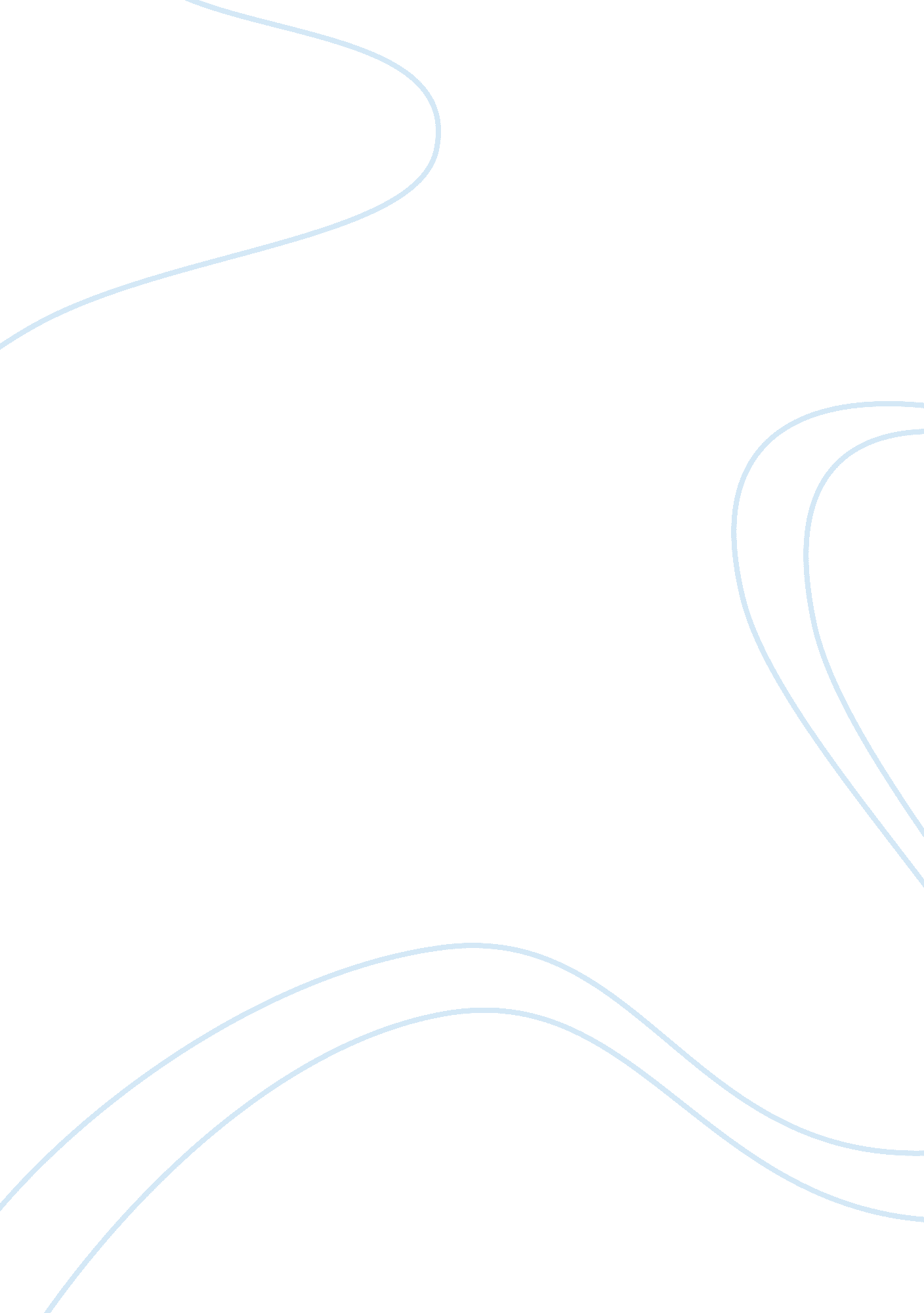 Acountability by hammond essay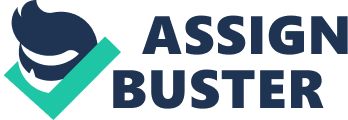 The importance of accountability and how it relates to the army values. The Webster definition of accountability is an obligation or willingness to accept responsibility or to account for ones actions. The main thought for accountability in the army is formations. According to the definition writing this essay is me being accountable for my actions of missing a formation. Accounting for our actions and other people’s actions are equally important in the army community. It is a good thing that the army stresses accountability in the army because it gives soldiers good moral and life values. There are many reasons that accountability is important in the army. The first and possibly most important being that without accountability in an overseas scenario there can be very serious repercussions. That’s why the army stresses the battle buddy system as well. It is important to know where your battle buddies are otherwise people could get hurt or worse. Accountability is and will always be important in the military and should probably be more stressed in the civilian side. There are many examples of why and how accountability is important. I remember being told a story by a sergeant about a certain incident where accountability was not stressed and there were negative repercussions. There was a soldier who unfortunately committed suicide on a military post. They did not take accountability and no one was a good battle buddy so it took weeks for them to realize he was even missing. Not to mention the fact that his battle buddies should have been more sensitive to his moods and gotten him help before anything bad happened this is a great example on how accountability is important. The army values that a soldier are supposed to live by are Loyalty, Duty, Respect, Selfless service, Honor, Integrity, and Personal courage. There are not many values that were not broken by missing a formation. First off all Loyalty, It is important to be loyal to your… 